프로젝트 활동베트남어 공부일시 : 3월 한 달 월요일부터 금요일까지 am 9:00 - pm 5:00  장소 : 호치민 YMCA목적 : 베트남 사람들과 의사소통 하기 위해서 활동내용 :  선생님이 있는 날도 있고 우리들 스스로 공부하는 날도 있었다.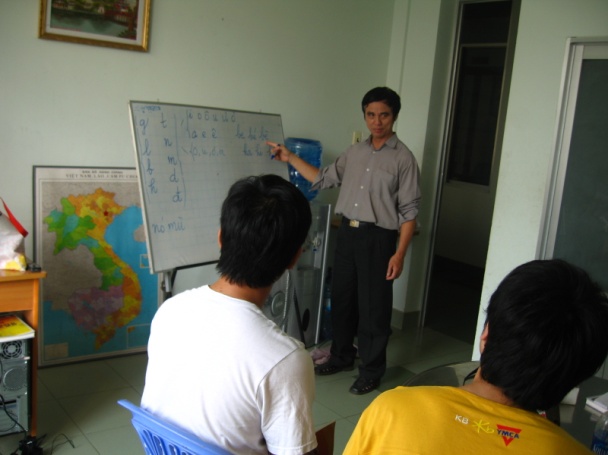 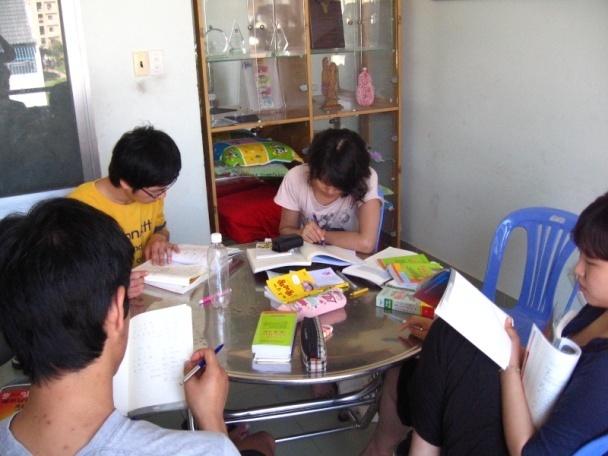 첫 번째 선생님 : Luc 총장님(3월 11일 -19일)자음, 모음 그리고 성조의 발음을 가르쳐줌. 두 번째 선생님 : 간사 Dung (3월 23일 -25일)가족, 직업 이름, 물건 살 때 쓰는 말을 가르쳐줌. 세 번째 선생님 : 베트남 대학생 Duy ( 3월 27일 )유용한 기초 회화를 배움 네 번째 선생님 : 우리 자신한국에서 산 베트남어 책으로 공부했다. 기초 문법과 회화, 단어를 공부했다. 종종 베트남어로 일기를 쓰고 베트남 사람들이 틀린 곳을 고쳐줌. 평가 : 자유로운 분위기가 장점이자 단점이었다.배우는 기간이 좀 길었던 것은 사실이었지만 충분히 능동적이지 못했다.현지 생활베트남 알아가기일시 : 3월 8일 일요일 13:00~18:00장소 : 전쟁 박물관활동내용 : 호치민 YMCA 현지 자원봉사자 Duy 의 인도하에 베트남 전쟁 박물관을 방문하여 베트남 전쟁에 사용되었던 장갑차, 대포 등 각종 무기와 미군의 만행을 담은 사진들을 관람함.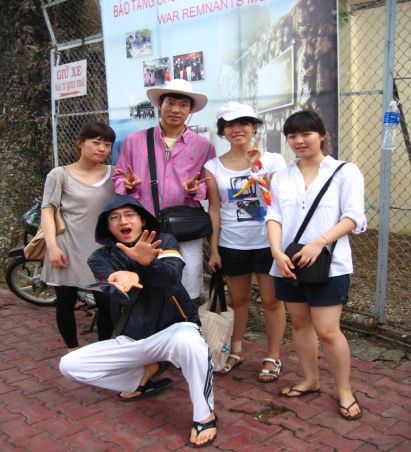 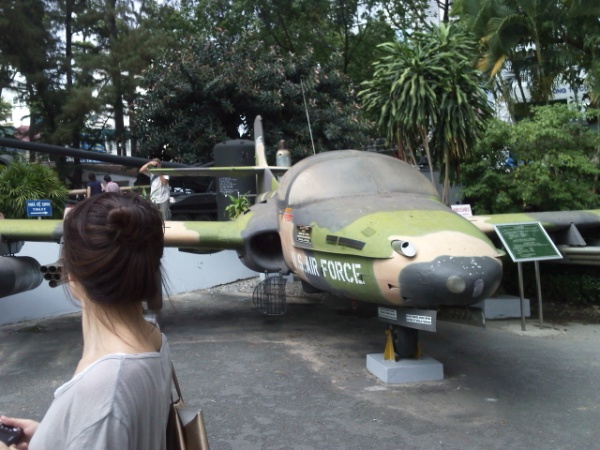 일시 : 3월 21일 토요일 13:00~16:00장소 : 통일궁활동내용 : 베트남 전쟁의 마침표를 찍고 통일의 새 장을 연 기념비적인 장소로써 , 이 곳에서 통일 이전 대통령 관저로 쓰일 당시 대통령과 각료들이 사용하던 집무실과 가구들을 관람함.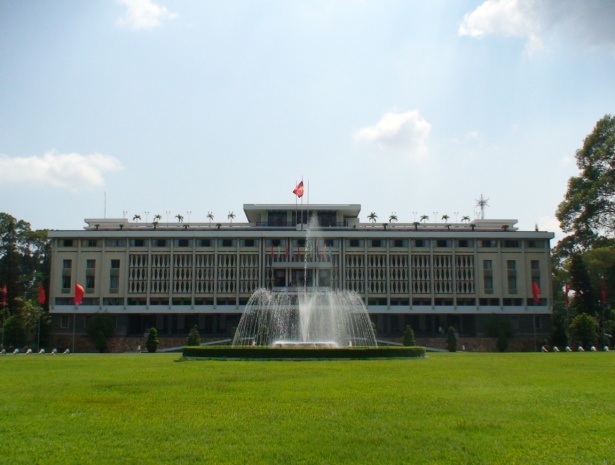 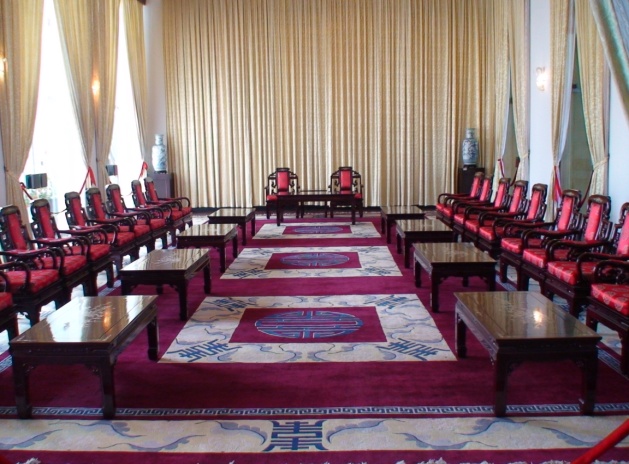 일시 : 3월 22일 일요일 13:00~15:00장소 : 노트르담 성당 & 중앙우체국 & 벤탄 시장세미나일시 : 3월 29일 일요일 18:00~21:00장소 : 베트남 현지 숙소활동내용 : - 베트남의 역사(김영지,박윤아,유슬기), 베트남 전쟁(김상현,정병칠)이라는 두가지 주제를 가지고, 팀원들이 각자 공부한 후 서로 공유하는 시간을 갖음.  * 월 2회 베트남에 대한 세미나를 가질 예정베트남 자원봉사자와의 만남일시 : 3월 21일 토요일 9:00~17:00장소 : Dong Nay활동내용 :Duy 가족 소개 및 친구들 소개베트남 음식 소개 및 한국 음식 소개 Duy 친구들과 문화 교류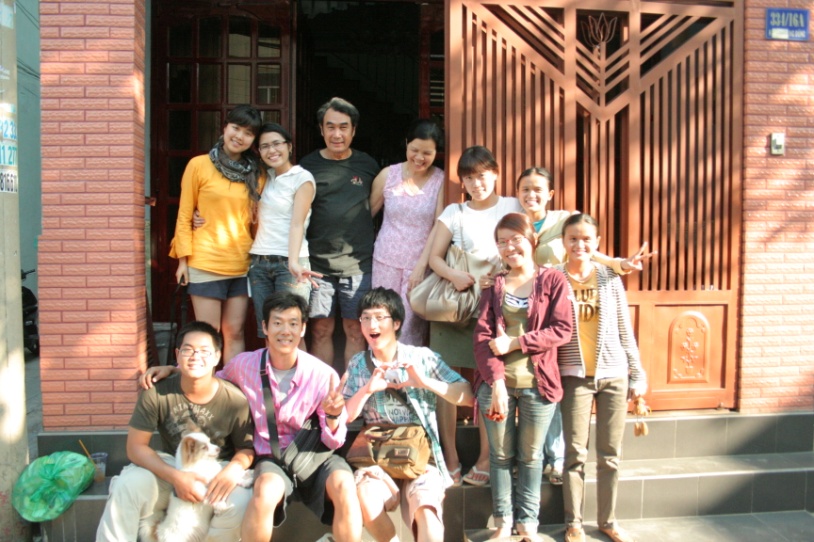 일시 : 3월 28일 토요일 19:00~21:00장소 : TP.HCM cafe AMY활동내용 : 한국어를 배우는 Tin의 친구들을 소개 받음서로의 문화에 대해 교류하고 언어를 배움회의일시 : 매주 한 번 장소 : 숙소활동내용 : 팀원들의 건강상태 확인한 주간의 활동 평가베트남어 스터디 관련팀장의 역할을 한달마다 바꾸어 가며 활동하기로 결정‘라온아띠’를 타이틀로 명함 만들기베트남에 관한 세미나1기와의 소통을 위한 싸이월드 클럽 정리마니또일시 : 매주 한 번 장소 : 숙소활동내용 :친목도모를 위해 일주일 간격으로 마니또 진행. 서로 도움을 주는 것과 동시에 미션(그림 그려주기, 엎어주기, 노래 불러주기, 사랑한다 말해 주기 등) 수행을 하며 즐거움도 얻으며 활력소가 됨.Candle day일시 : 이주에 한 번 장소 : 숙소활동내용 :이주에 한 번씩 속내와 속사정을 터놓기 위한 캔들데이는 서로를 알아감과 함께 이해의 폭을 넓혀주고 불편하거나 힘든 감정들을 해소 시키는 장으로의 역할을 톡톡히 해냄. 평가팀원들과 더 가까워지는데 마니또, 캔들데이가 효과적이었다.호치민 YMCA로 오고 가는 중에 자전거가 고장 날 때가 많아서 힘들었다. ( 1기가 사용한 자전거 그대로 사용)호텔에 있는 시간 동안 시간 활용이 효율적이지 않았다. 느긋하게 지낸 건 좋았지만 부지런하게 보내지 않은 점이 아쉽다.주말에 호치민 YMCA로 가서 밥을 먹는 스케줄이 시간활용이 효과적이지 못하고 힘들다. 호텔이 아니라 홈스테이처럼 호텔 가족들이 너무 잘해주시고 가깝게 지내고 있어서 감사하다.기타 자전거우리에게 주어진 거의 유일한 교통수단인 자전거. 한국에서와는 전혀 다른 환경에서 자전거를 타야하는 것은 우리를 때론 기쁘게도 고통스럽게도 함. 가끔의 작은 사고와 부상, 자전거의 잦은 고장.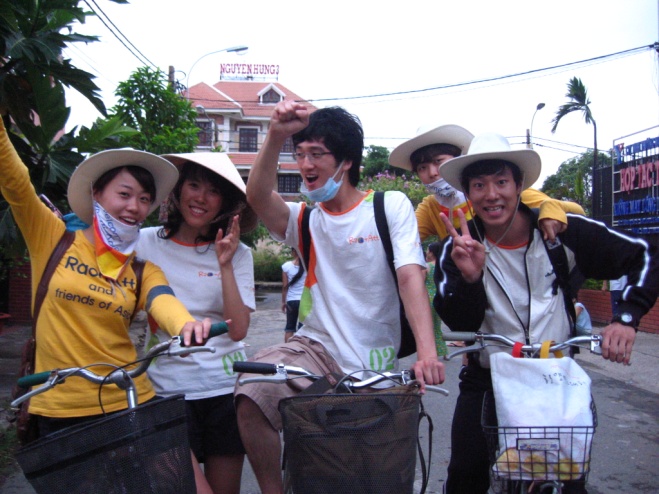 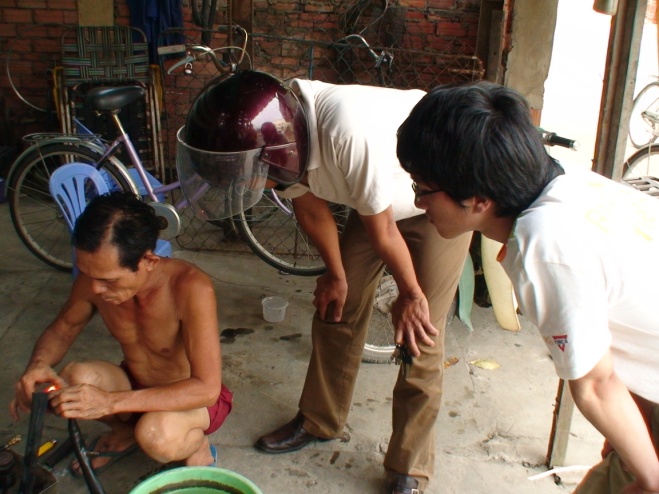 